Contest CHECKLIST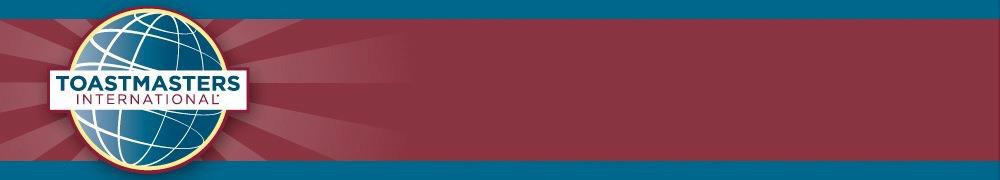 Fall 2016/Spring 2017District 52Notes:1. Each Division holds separate contest; dates/times must be approved by PQD.2. Division contests need to begin on time. Plan accordingly. 3. Admission fees of $5.00 will be charged to audience attendees; Contestants are not charged a fee to compete. District Director: Lance WebsterDD@district52.org                             Program Quality Director: Kathleen Lubin PQD@district52.org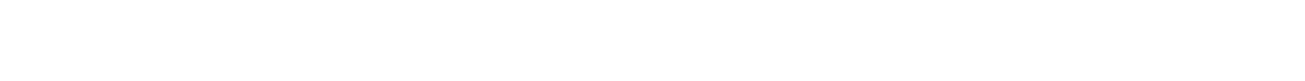 Club Growth Director: Erik Fonseca CGD@district52.org                           District Chief Judge: Circe Denyer  chiefjudge@district52.orgDivision Contests(October and April)Fall Humorous/EvaluationSpring International/Table TopicsPick date. Secure VenueNotify Clubs & PQDEarly August(Due August 25th)Early February(Due February 25th)Select Contest ChairAugustFebruarySelect Chief Judge andContest ToastmasterNotify Dist. Chief JudgeAugust or earlySeptemberFebruary or early MarchConfirm advancing 1st and 2nd Place Contestants from clubsBudget (Fixed)Due Aug 30th Pre-Approved. Must submit any budget changes for approval at least 1 week prior to contest in September. Due Feb 28thPre-Approved. Must submit any budget changes for approval at least 1 week prior to contest in MarchFind functionaries (counters, timers, test speaker, SAA, reg. desk)Beginning ofSeptemberBeginning of MarchPublicize Contest toClubsLate August throughContest DateLate February throughContest DateFinalize Functionaries, Contestants, Setup and teardown crews, material gathering2 weeks before contest2 weeks before contestPrint Programs, 
(Chief Judge) pre-brief Contestants1-2 days before1-2 days beforeSet upNight before or 1 hour before registrationNight before or 1 hour before registrationTake down30 min after30 min afterFinal BudgetDue 45 days after contestDue 45 days after contest